Address of the SenderEmail Address of the SenderDateName of ReceiverAddress of the ReceiverSubject: Thank You for the GuidanceDear ______ (Name of the Recipient)I am writing this letter to thank you for your guidance. You have played a great role in helping me get admission at the _____ College. From helping me shortlist the list of colleges to reviewing my personal statements, you have done it all. I am truly grateful to you for your help. Thank you for all the help and guidance that you have provided me with.I want to extend my sincere thanks to you for being so educated and helping me achieve my dreams. Thank you for showing me the right direction. As a small token of appreciation, I am accompanying this letter with a small gift. Hoping you like it. Once again, thank you so much.Sincerely,(Signature)Sender’s Full Name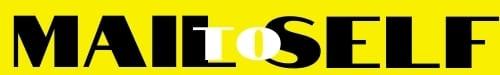 